ФЕДЕРАЛЬНОЕ АГЕНТСТВО ЖЕЛЕЗНОДОРОЖНОГО ТРАНСПОРТАФедеральное государственное бюджетное образовательное учреждение высшего образования «Петербургский государственный университет путей сообщенияИмператора Александра I»(ФГБОУ ВО ПГУПС)Кафедра «Иностранные языки»РАБОЧАЯ ПРОГРАММАдисциплины«Иностранный язык»» (Б1.Б.3)для направления08.03.01 «Строительство»по профилю«Промышленное и гражданское строительство»Форма обучения – очная, заочнаяСанкт-Петербург2018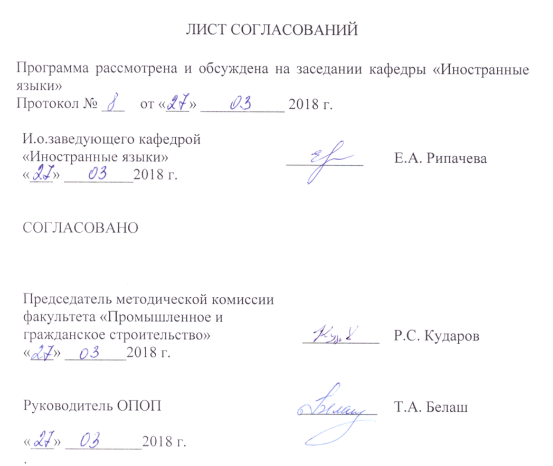 1. Цели и задачи дисциплиныРабочая программа составлена в соответствии с ФГОС ВО, утвержденным «12» марта 2015 г., приказ № 201 по направлению 08.03.01 «Строительство», по дисциплине «Иностранный язык».Целью изучения дисциплины является формирование и развитие иноязычной коммуникативной компетентности будущего специалиста, позволяющей использовать иностранный язык как средство повседневного и делового профессионального общения.  Для достижения поставленной цели решаются следующие задачи:- развитие у обучающихся когнитивной компетентности- развитие социокультурной компетентности- развитие прагматической компетентности- развитие учебных умений и навыков- развитие и воспитание личностных качеств обучающихся средствами иностранного языка.2. Перечень планируемых результатов обучения по дисциплине, соотнесенных с планируемыми результатами освоения основной профессиональной образовательной программыПланируемыми результатами обучения по дисциплине являются: приобретение знаний, умений, навыков.В результате освоения дисциплины обучающийся должен:ЗНАТЬ:Базовую лексику иностранного языка, необходимую для межличностного общения и профессиональной деятельности;УМЕТЬ:вести на иностранном языке беседу-диалог общего характера,  переводить тексты по специальности со словарём;ВЛАДЕТЬ:способами и приемами деловых коммуникаций в профессиональной сфере, навыками извлечения необходимой информации из текста на иностранном языке.	Изучение дисциплины направлено на формирование следующих общекультурных компетенций (ОК):            - способность к коммуникации в устной и письменной формах на русском и иностранном языках для решения задач межличностного и межкультурного взаимодействия (ОК-5)Изучение дисциплины направлено на формирование следующих общепрофессиональных компетенций (ОПК):- владение одним из иностранных языков на уровне профессионального общения и письменного перевода (ОПК-9)Область профессиональной деятельности обучающихся, освоивших данную дисциплину, приведена в п. 2.1 общей характеристики ОПОП.Объекты профессиональной деятельности обучающихся, освоивших данную дисциплину, приведены в п. 2.2 общей характеристики ОПОП.3. Место дисциплины в структуре основной профессиональной образовательной программыДисциплина «Иностранный язык» (Б1.Б.3) относится к базовой части и является обязательной дисциплиной обучающегося.4. Объем дисциплины и виды учебной работыДля очной формы обучения:Примечания: «Форма контроля знаний» – зачет (З), экзамен (Э).Для заочной формы обучения:Примечания: «Форма контроля знаний» – зачет (З), экзамен (Э), контрольная работа (КЛР).5. Содержание и структура дисциплины5.1 Содержание дисциплины5.2 Разделы дисциплины и виды занятийДля очной формы обучения:Для заочной формы обучения:6. Перечень учебно-методического обеспечения для самостоятельной работы обучающихся по дисциплине7. Фонд оценочных средств для проведения текущего контроля успеваемости и промежуточной аттестации обучающихся по дисциплинеФонд оценочных средств по дисциплине является неотъемлемой частью рабочей программы и представлен отдельным документом, рассмотренным на заседании кафедры и утвержденным заведующим кафедрой.8. Перечень основной и дополнительной учебной литературы, нормативно-правовой документации и других изданий, необходимых для освоения дисциплины8.1 Перечень основной учебной литературы, необходимой для освоения дисциплиныАфанасьева, Е. А.     Сборник общетехнических текстов: учебное пособие по английскому языку [Электронный ресурс] / Е. А. Афанасьева. - Санкт-Петербург : ПГУПС (Петербургский государственный университет путей сообщения), 2014. - ISBN 978-5-7641-0607-6 – Режим доступа: http://library.pgups.ru/jirbis2/components/com_irbis/pdf_view/ Topical Issues [Текст] : учебно-методическое пособие на английском языке / ПГУПС, каф. "Иностран. языки" ; сост.: Е. А. Афанасьева [и др.]. - Санкт-Петербург : ПГУПС, 2013. - 16 с. Договор № 63 о порядке использования произведения Перевод заглавия: Актуальные вопросы https://e.lanbook.com/book/41109 Афанасьева Е. А.     Ситуации делового общения: учебное пособие по английскому языку [Электронный ресурс] / Е. А. Афанасьева. - Санкт-Петербург : ПГУПС (Петербургский государственный университет путей сообщения), 2012. - ISBN 978-5-7641-0394-5 : Б. ц. https://e.lanbook.com/book/63198 United states of america: Книга для чтения по страноведению для студентов I курса [Электронный ресурс]. - Санкт-Петербург : ПГУПС (Петербургский государственный университет путей сообщения), 2014. – Режим доступа: http://library.pgups.ru/jirbis2/components/com_irbis/pdf_view/ United States of America [Текст] : книга для чтения по страноведению для студентов I курса / ФГБОУ ВПО ПГУПС, каф. "Иностран. языки" ; сост. : Е. А. Афанасьева [и др.] ; под ред. : Н. П. Юрьевской. - Санкт-Петербург : ПГУПС, 2014. - 33 с. : ил.London [Текст] : книга для чтения по страноведению / ПГУПС, каф. "Иностран. языки" ; сост.: И. А. Авдеева, Е. А. Афанасьева. - СПб. : ПГУПС, 2011. - 22 p. : ил. - Текст на англ. яз.8.2 Перечень дополнительной учебной литературы, необходимой для освоения дисциплины Введение в специальность "Промышленное и гражданское строительство" [Текст] : учеб. пособие по англ. яз. / И. С. Стрежелецкая ; ред. И. Д. Фадеева. - СПб. : ПГУПС, 2008. - 22 с. - Текст на англ., рус. яз.Рипачева Е. А.     Безопасность технологических процессов [Текст] : введ. в спец.: учеб. пособие для студ. 1 и 2 курсов (англ. яз.) / Е. А. Рипачева. - СПб. : ПГУПС, 2010. - 30 p. - Текст на англ. яз. 8.3 Перечень нормативно-правовой документации, необходимой для освоения дисциплиныПри освоении данной дисциплины нормативно-правовая документация не используется.8.4 Другие издания, необходимые для освоения дисциплины  Упражнения по грамматике английского языка [Текст] : методические указания / ПГУПС, каф. "Иностран. языки" ; сост.: М. М. Фигурина [и др.] ; под общ. ред. Е. А. Афанасьевой. - Санкт-Петербург : ПГУПС, 2013. - 33 с. : табл. Упражнения по грамматике английского языка: методические указания [Электронный ресурс]. - Санкт-Петербург : ПГУПС (Петербургский государственный университет путей сообщения), 2013.– Режим доступа:  http://library.pgups.ru/jirbis2/components/com_irbis/pdf_view/ Listening Facilitator [Текст] : методические указания по аудированию / ПГУПС, каф. "Иностран. языки" ; сост. : И. О. Бурхан, И. Л. Лютомская, Л. В. Мите ; под ред. Е. А. Афанасьевой. - Санкт-Петербург : ПГУПС, 2013. - 26 с. : ил., цв. ил.  History of Construction [Текст] : метод. указ. для студ. II курса спец. ПГС (англ. яз.) / сост. : Е. А. Афанасьева [и др.]. - СПб. : ПГУПС, 2011. - 30 с. Английский язык : учеб.-метод. пособие для студ. вечер. и заоч. фак. / ПГУПС, каф. "Иностран. языки" ; сост.: Т. Г. Боголюбова [и др.]. - СПб. : ПГУПС, 2008. - 27 с. 9. Перечень ресурсов информационно-телекоммуникационной сети «Интернет», необходимых для освоения дисциплины1.	Личный кабинет обучающегося и электронная информационно-образовательная среда. [Электронный ресурс]. – Режим доступа: http://sdo.pgups.ru/ (для доступа к полнотекстовым документам требуется авторизация).2.	Электронный фонд www.bibliofond.ru/view.aspx?id=531172. 3.	Электронно-библиотечная система ЛАНЬ [Электронный ресурс]. Режим доступа: https://e.lanbook.com — Загл. с экрана.4. Электронная библиотека Университета [Электронный ресурс]. – Режим доступа: http://library.pgups.ru/ –Загл. с экрана.5.Oxford University Press [Электронный ресурс]. Режим доступа: http://global.oup.com/?cc=ru , свободный. – Загл. с экрана.6. Cambridge Open [Электронный ресурс]. Режим доступа: https://www.cambridge.org/core/what-we-publish/open-access, свободный. – Загл. с экрана.7. BBC Learning English [Электронный ресурс]. Режим доступа: http://www.bbc.co.uk/learningenglish/english/, свободный. – Загл. с экрана.10. Методические указания для обучающихся по освоению дисциплиныПорядок изучения дисциплины следующий:Освоение разделов дисциплины производится в порядке, приведенном в разделе 5 «Содержание и структура дисциплины». Обучающийся должен освоить все разделы дисциплины с помощью учебно-методического обеспечения, приведенного в разделах 6, 8 и 9 рабочей программы. Для формирования компетенций обучающийся должен представить выполненные типовые контрольные задания или иные материалы, необходимые для оценки знаний, умений, навыков, предусмотренные текущим контролем (см. фонд оценочных средств по дисциплине).По итогам текущего контроля по дисциплине, обучающийся должен пройти промежуточную аттестацию (см. фонд оценочных средств по дисциплине).11. Перечень информационных технологий, используемых при осуществлении образовательного процесса по дисциплине, включая перечень программного обеспечения и информационных справочных системПеречень информационных технологий, используемых при осуществлении образовательного процесса по дисциплине «Иностранный язык» (Б1.Б.3):технические средства (персональные компьютеры, проектор);методы обучения с использованием информационных технологий (демонстрация мультимедийных материалов);электронная информационно-образовательная среда Петербургского государственного университета путей сообщения Императора Александра I [Электронный ресурс]. – Режим доступа: http://sdo.pgups.ru.Дисциплина обеспечена необходимым комплектом лицензионного программного обеспечения, установленного на технических средствах, размещенных в специальных помещениях и помещениях для самостоятельной работы в соответствии с утвержденными расписаниями учебных занятий, консультаций, текущего контроля и промежуточной аттестации, самостоятельной работы.12. Описание материально-технической базы, необходимой для осуществления образовательного процесса по дисциплинеМатериально-техническая база обеспечивает проведение всех видов учебных занятий, предусмотренных учебным планом по специальности 08.03.01 «Строительство» и соответствует действующим санитарным и противопожарным нормам и правилам.Она содержит специальные помещения – учебные аудитории для проведения практических занятий, групповых и индивидуальных консультаций, текущего контроля и промежуточной аттестации, а также помещения для самостоятельной работы и помещения для хранения и профилактического обслуживания учебного оборудования. Помещения на семестр учебного года выделяются в соответствии с расписанием занятий.Специальные помещения укомплектованы специализированной мебелью и техническими средствами обучения, служащими для представления учебной информации большой аудитории (мультимедийным проектором, стандартной доской для работы с маркером).Помещения для самостоятельной работы обучающихся оснащены компьютерной техникой с возможностью подключения к сети «Интернет» и обеспечением доступа в электронную информационно-образовательную среду организации.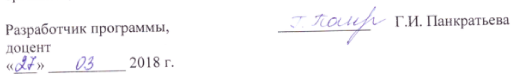 Вид учебной работыВсего часовСеместрСеместрСеместрВид учебной работыВсего часов127Контактная работа (по видам учебных занятий)В том числе:лекции (Л)практические занятия (ПЗ)лабораторные работы (ЛР)144-144-48-48-64-64-32-32-Самостоятельная работа (СРС) (всего)162514467Контроль549369Форма контроля знанийЗ, ЭЗЭЗОбщая трудоемкость: час / з.е.360/10108/3144/4108/3Вид учебной работыВсего часовКурсКурсВид учебной работыВсего часов14Контактная работа (по видам учебных занятий)В том числе:лекции (Л)практические занятия (ПЗ)лабораторные работы (ЛР)34-34-26-26-8-8-Самостоятельная работа (СРС) (всего)30924960Контроль17134Форма контроля знанийКЛР, З, Э2 КЛР, З, ЭКЛР, ЗОбщая трудоемкость: час / з.е.360/10288/872/2№п/пНаименование раздела дисциплиныСодержание разделаЧасть  1  -   Жизнь студентаЧасть  1  -   Жизнь студентаЧасть  1  -   Жизнь студента1ЧтениеОзнакомительное и изучающее. Определение основного содержания  социокультурного текста по знакомым опорным словам, интернациональной лексике, названиям и т.п. Распознавание значения слова по контексту и принадлежности к той или иной части речи.2ГоворениеРазвернутые ответы на вопросы. Речевой этикет повседневного общения.3АудированиеПонимание основного смысла диалога или монолога по теме модуля звучанием 1 - 2 мин.4ПисьмоЗаполнение анкеты, написание визитной карточки.5 Языковые средства: лексические и грамматическиеСтилистически нейтральная наиболее употребительная лексика общего иностранного языка.Произношение и ритм фразы. Общая  характеристика грамматического строя иностранного языка. Значение порядка слов. Грамматика текста.Часть 2 -  Страна изучаемого языка - социокультурный портретЧасть 2 -  Страна изучаемого языка - социокультурный портретЧасть 2 -  Страна изучаемого языка - социокультурный портрет1ЧтениеОзнакомительное, изучающее, просмотровое. Тексты социокультурного и общетехнического профиля. Определение темы текста в опоре на заголовок. Выделение главной и второстепенной информации текста.2ГоворениеВоспроизведение микродиалогов по образцу. Краткое 2-3 мин. устное сообщение на предложенную тему повседневного общения. Презентации студентов.3АудированиеПонимание основной информации, основных фактов, основной идеи аудио текста.4ПисьмоСоставление плана презентации.5Языковые средства: лексические и грамматическиеСочетаемость слов. Устойчивые выражения.Многозначность слова. Элементы предложения. Слова и группы слов, выступающие в роли подлежащего и сказуемого.Часть 3 -  Мир без границЧасть 3 -  Мир без границЧасть 3 -  Мир без границ1ЧтениеПолное и точное понимание содержания социокультурного и общетехнического текста. Текстовые трансформации: реферирование, перевод.2ГоворениеОзвучивание главной и второстепенной информации текста с опорой на его структуру или план. Участие в диалоге на знакомую повседневную тематику. Презентации.3АудированиеПонимание основного содержания и деталей  социокультурного и общетехнического аудио-текста, основного смысла аудио-диалога. 4ПисьмоПисьменный перевод общетехнического текста;  письмо / открытка другу. 5Языковые средства: лексические и грамматическиеРасширение и активизация наиболее употребительной лексики, относящейся к общему и общетехническому языку. Элементы предложения. Слова и группы слов, выступающие в роли дополнения, определения и обстоятельства, их признаки и место во фразе. Грамматика речи.Часть 4 – Моя специальностьЧасть 4 – Моя специальностьЧасть 4 – Моя специальность1ЧтениеПонимание основного содержания  технического текста по профилю специальности по знакомым опорным словам, интернациональной лексике, терминам, контексту. Знакомство с отраслевыми словарями и справочниками. Языковая догадка. Текстовая трансформация: реферирование, перевод.2ГоворениеКраткое устное сообщение (презентация) на знакомую тему, связанную с будущей специальностью. Презентация  выставки, компании.3АудированиеПолное и точное понимание фактов, деталей содержания аудио текста на знакомую тематику по  широкому профилю Университета.4ПисьмоПисьменный перевод текста по профилю специальности.5Языковые средства: лексические и грамматическиеПрямое и переносное значение слова. Терминология по широкому профилю специальности. Средства связи элементов во фразе: предлоги, союзы, местоимения.Часть 5 -  Введение в деловое (профессиональное) общение на иностранном языке в контексте будущей специальностиЧасть 5 -  Введение в деловое (профессиональное) общение на иностранном языке в контексте будущей специальностиЧасть 5 -  Введение в деловое (профессиональное) общение на иностранном языке в контексте будущей специальности1ЧтениеПолное и точное понимание содержания профессионально-ориентированного текста. Способы поиска профессионально значимой информации. Просмотровое чтение с последующим реферированием.2ГоворениеПрезентация компании, проекта. Участие в диалоге на знакомую тему делового и профессионального общения.3АудированиеПонимание на слух речевых высказываний в формате делового общения.4ПисьмоДеловое письмо по E-mail. Составление резюме.5Языковые средства: лексические и грамматическиеСлово в общем языковом контексте. Переводческие соответствия. Терминология по профилю специальности.  Систематизация и расширение знаний по базовым вопросам нормативной грамматики в профессионально значимом контексте.№ п/пНаименование раздела дисциплиныЛПЗЛРСРС1.Часть 1: Жизнь студента-24-322.Часть 2: Страна изучаемого языка – социокультурный портрет-24-323.Часть 3: Мир без границ-32-224.Часть 4: Моя специальность-32-225.Часть 5: Введение в деловое (профессиональное) общение на иностранном языке в контексте будущей специальности-32-54ИтогоИтого-144-162№ п/пНаименование раздела дисциплиныЛПЗЛРСРС1.Часть 1: Жизнь студента-6-622.Часть 2: Страна изучаемого языка – социокультурный портрет-6-623.Часть 3: Мир без границ-6-624.Часть  4: Моя специальность-8-635.Часть 5: Введение в деловое (профессиональное) общение на иностранном языке в контексте будущей специальности-8-60ИтогоИтого-34-309№п/пНаименование раздела дисциплиныПеречень учебно-методического обеспечения1Часть 1: Жизнь студентаАфанасьева, Е. А.     Сборник общетехнических текстов: учебное пособие по английскому языку [Электронный ресурс] / Е. А. Афанасьева. - Санкт-Петербург : ПГУПС (Петербургский государственный университет путей сообщения), 2014. - ISBN 978-5-7641-0607-6 – Режим доступа: http://library.pgups.ru/jirbis2/components/com_irbis/pdf_view/ Listening Facilitator [Текст] : методические указания по аудированию / ПГУПС, каф. "Иностран. языки" ; сост. : И. О. Бурхан, И. Л. Лютомская, Л. В. Мите ; под ред. Е. А. Афанасьевой. - Санкт-Петербург : ПГУПС, 2013. - 26 с. : ил., цв. ил.2Часть 2: Страны изучаемого языка1. United States of America [Текст] : книга для чтения по страноведению для студентов I курса / ФГБОУ ВПО ПГУПС, каф. "Иностран. языки" ; сост. : Е. А. Афанасьева [и др.] ; под ред. : Н. П. Юрьевской. - Санкт-Петербург : ПГУПС, 2014. - 33 с. : ил.3Часть 3: Мир без границTopical Issues [Текст] : учебно-методическое пособие на английском языке / ПГУПС, каф. "Иностран. языки" ; сост.: Е. А. Афанасьева [и др.]. - Санкт-Петербург : ПГУПС, 2013. - 16 с. Договор № 63 о порядке использования произведения Перевод заглавия: Актуальные вопросы https://e.lanbook.com/book/41109 2. Афанасьева Е. А.     Ситуации делового общения: учебное пособие по английскому языку [Электронный ресурс] / Е. А. Афанасьева. - Санкт-Петербург : ПГУПС (Петербургский государственный университет путей сообщения), 2012. - ISBN 978-5-7641-0394-5 : Б. ц. https://e.lanbook.com/book/63198 4Часть 4: Моя специальность1. Введение в специальность "Промышленное и гражданское строительство" [Текст] : учеб. пособие по англ. яз. / И. С. Стрежелецкая ; ред. И. Д. Фадеева. - СПб. : ПГУПС, 2008. - 22 с. - Текст на англ., рус. яз.Афанасьева, Е. А.     Сборник общетехнических текстов: учебное пособие по английскому языку [Электронный ресурс] / Е. А. Афанасьева. - Санкт-Петербург : ПГУПС (Петербургский государственный университет путей сообщения), 2014. - ISBN 978-5-7641-0607-6 – Режим доступа: http://library.pgups.ru/jirbis2/components/com_irbis/pdf_view/ 3. History of Construction [Текст] : метод. указ. для студ. II курса спец. ПГС (англ. яз.) / сост. : Е. А. Афанасьева [и др.]. - СПб. : ПГУПС, 2011. - 30 с.5Часть 5: Введение в деловое (профессиональное) общение на иностранном языке в контексте будущей специальности1. Афанасьева, Е. А.     Сборник общетехнических текстов: учебное пособие по английскому языку [Электронный ресурс] / Е. А. Афанасьева. - Санкт-Петербург : ПГУПС (Петербургский государственный университет путей сообщения), 2014. - ISBN 978-5-7641-0607-6 – Режим доступа: http://library.pgups.ru/jirbis2/components/com_irbis/pdf_view/ 2. Афанасьева Е. А.     Ситуации делового общения: учебное пособие по английскому языку [Электронный ресурс] / Е. А. Афанасьева. - Санкт-Петербург : ПГУПС (Петербургский государственный университет путей сообщения), 2012. - ISBN 978-5-7641-0394-5 : Б. ц. https://e.lanbook.com/book/63198